Protokół Nr 175/21z posiedzenia Zarządu Powiatu Jarocińskiegow dniu 13 października 2021 r. Termin posiedzenia Zarządu na dzień 13 października 2021 r. został ustalony przez p. Starostę. W obradach wzięło udział dwóch Członków Zarządu zgodnie z listą obecności. Nieobecny p. Mariusz Stolecki. W posiedzeniu uczestniczyli także:Jacek Jędrzejak – Skarbnik Powiatu,Ireneusz Lamprecht – Sekretarz Powiatu.Starosta p. Lidia Czechak rozpoczęła posiedzenie, witając wszystkich przybyłych. Ad. pkt. 2Starosta, przedłożyła do zatwierdzenia porządek obrad i zapytał, czy ktoś chce wnieść do niego uwagi. Zarząd w składzie Starosta, Wicestarosta jednogłośnie, bez uwag zatwierdził przedłożony porządek obrad. Posiedzenie Zarządu przebiegło zgodnie z następującym porządkiem:Otwarcie posiedzenia.Przyjęcie proponowanego porządku obrad.Przyjęcie protokołu nr 174/21 z posiedzenia Zarządu w dniu 05 października 2021 r.Rozpatrzenie pisma Wojewody Wielkopolskiego nr FB-I.3111.315.2021.7 w sprawie zwiększenia planu dotacji w dziale 852.Rozpatrzenie pisma Wojewody Wielkopolskiego nr FB-I.3111.292.2021.3 w sprawie zwiększenia planu dotacji w dziale 855.Rozpatrzenie pisma Wojewody Wielkopolskiego nr FB-I.3111.322.2021.2 w sprawie zwiększenia planu dotacji w dziale 853.Rozpatrzenie pisma Wojewody Wielkopolskiego nr FB-I.3111.345.2021.2 w sprawie zwiększenia planu dotacji w dziale 851.Rozpatrzenie pisma Domu Pomocy Społecznej w Kotlinie nr DK.311.49.2021.KB 
w sprawie zmian w planie finansowym na 2021 r.Rozpatrzenie pisma Powiatowego Urzędu Pracy w Jarocinie nr OR-I.0712.13.2021 
w sprawie zmiany maksymalnego poziomu wynagrodzenia.Rozpatrzenie pisma Powiatowego Urzędu Pracy w Jarocinie nr FK.0320.53.2021 
w sprawie zmian w planie finansowym na 2021 r.Rozpatrzenie pisma Powiatowego Centrum Pomocy Rodzinie w Jarocinie 
nr FN.3011.20.2021.BK w sprawie zmian w planie finansowym na 2021 r.Rozpatrzenie pisma Powiatowego Centrum Pomocy Rodzinie w Jarocinie 
nr FN.3011.21.2021.BK w sprawie zmian w planie finansowym na 2021 r.Rozpatrzenie pisma Muzeum regionalnego w Jarocinie nr MR.313.16.2021 w sprawie zwiększenia kwoty subwencji oświatowej.Rozpatrzenie pisma Zespołu Szkół Ponadpodstawowych nr 1 w Jarocinie nr ZSP1-413.12.2021 w sprawie wyrażenia zgody na indywidualne nauczania.Rozpatrzenie pisma Referatu Organizacyjnego, Zamówień Publicznych i Inwestycji 
nr A-ZPI.3026.1.25.2021.FK w sprawie zmian w planie finansowym na 2021 r.Rozpatrzenie pisma Referatu Organizacyjnego, Zamówień Publicznych i Inwestycji 
nr A-OZPI.3026.18.1.2021 w sprawie zmian w planie finansowym na 2021 r.Rozpatrzenie pisma Referatu Organizacyjnego, Zamówień Publicznych i Inwestycji 
nr A-OZPI.3026.27.2021 w sprawie zmian w planie finansowym na 2021 r.Rozpatrzenie pisma Wydziału Oświaty i Spraw Społecznych nr O.3026.49.2021 
w sprawie zmian w planie finansowym na 2021 r.Rozpatrzenie pisma Wydziału Oświaty i Spraw Społecznych nr O.3026.50.2021 
w sprawie zmian w planie finansowym na 2021 r.Rozpatrzenie pisma Wydziału Oświaty i Spraw Społecznych nr O.4040.8.2021 
w sprawie wniosku Stowarzyszenia Nasze Wyszki.Rozpatrzenie pisma Wydziału Oświaty i Spraw Społecznych nr O.510.1.2021 
w sprawie przekazania do konsultacji projektu uchwały Rady Powiatu Jarocińskiego 
w sprawie przyjęcia programu współpracy z organizacjami pozarządowymi oraz podmiotami wymienionymi w art. 3 ust. 3 ustawy o działalności pożytku publicznego 
i o wolontariacie na 2022 rok.Rozpatrzenie pisma Wydziału Oświaty i Spraw Społecznych nr O.510.2.2021 
w sprawie przekazania do konsultacji projektu uchwały Rady Powiatu Jarocińskiego 
w sprawie określenia zasad udzielania dotacji na prace konserwatorskie restauratorskie lub roboty budowlane przy zabytkach wpisanych do rejestru zabytków.Rozpatrzenie wniosku Spółki "Szpital Powiatowy w Jarocinie" nr SZP/P/148/2021 o uruchomienie pożyczki.Informacja Dyrektora Domu Wsparcia Dziecka i Rodziny "Domostwo" w Górze dotycząca działań związanych z przekształceniem placówki.Rozpatrzenie projektu uchwały Zarządu Powiatu Jarocińskiego w sprawie wyrażenia zgody trwałemu zarządcy na zawarcie umowy najmu sali lekcyjnej położonej przy ul. Franciszkańskiej 2 w Jarocinie.Rozpatrzenie projektu uchwały Zarządu Powiatu Jarocińskiego w sprawie wyrażenia zgody trwałemu zarządcy na zawarcie umowy najmu sali sportowej w budynku położonym przy ul. Franciszkańskiej 2 w Jarocinie.Rozpatrzenie projektu uchwały Zarządu Powiatu Jarocińskiego w sprawie wyrażenia zgody trwałemu zarządcy na zawarcie umowy najmu sali sportowej w budynku położonym przy ul. Franciszkańskiej 2 w Jarocinie.Rozpatrzenie projektu uchwały Zarządu Powiatu Jarocińskiego w sprawie wyrażenia zgody trwałemu zarządcy na zawarcie umowy najmu sali sportowej w budynku położonym przy ul. Franciszkańskiej 2 w Jarocinie. (Matuszczak)Rozpatrzenie projektu uchwały Zarządu Powiatu Jarocińskiego w sprawie wyrażenia zgody trwałemu zarządcy na zawarcie umowy użyczenia sal lekcyjnych w budynku położonym przy ul. Szubianki 21 w Jarocinie.Rozpatrzenie projektu uchwały Zarządu Powiatu Jarocińskiego w sprawie wyrażenia zgody trwałemu zarządcy na zawarcie umowy użyczenia sal lekcyjnych w budynku położonym przy ul. Szubianki 21 w Jarocinie. (Masłowska)Rozpatrzenie projektu uchwały Zarządu Powiatu Jarocińskiego zmieniającego uchwałę w sprawie uchwalenia budżetu Powiatu Jarocińskiego na 2021 rok.Sprawy pozostałe.Ad. pkt. 3Starosta przedłożyła do przyjęcia protokół nr 173/21 z posiedzenia Zarządu w dniu 
24 września 2021 r. Zapytała, czy któryś z Członków Zarządu wnosi do niego zastrzeżenia lub uwagi?Zarząd nie wniósł uwag do protokołu. Jednogłośnie Zarząd w składzie Starosta, Wicestarosta zatwierdził jego treść.Ad. pkt. 4Zarząd w składzie Starosta, Wicestarosta rozpatrzył pismo Wojewody Wielkopolskiego 
nr FB-I.3111.315.2021.7 i zwiększył plan dotacji w dziale 852 o kwotę 12 863,18 zł DPS Kotlin w związku z korektą planu pod kątem wykorzystania miejsc finansowanych wg starych zasad za okres od stycznia do sierpnia 2021 r. — zgodnie z art. 87 ustawy z dnia 13 listopada 2003 r. o dochodach jednostek samorządu terytorialnego (Dz. U. z 2021 r. poz. 38 z późn. zm.). Pismo stanowi załącznik nr 1 do protokołu.Ad. pkt. 5Zarząd w składzie Starosta, Wicestarosta rozpatrzył pismo Wojewody Wielkopolskiego 
nr FB-I.3111.292.2021.3 i zwiększył plan dotacji w dziale 855 o kwotę 8 614,71 zł. Powyższe zwiększenie dotacji celowej, pochodzące z rezerwy celowej (cz. 83, poz. 39), przeznacza się na realizację dodatku w wysokości świadczenia wychowawczego i dodatku do zryczałtowanej kwoty, o których mowa w ustawie o wspieraniu rodziny i systemie pieczy zastępczej. Pismo stanowi załącznik nr 2 do protokołu.Ad. pkt. 6Zarząd w składzie Starosta, Wicestarosta rozpatrzył pismo Wojewody Wielkopolskiego 
nr FB-I.3111.322.2021.2 i zwiększył plan dotacji w dziale 853 o kwotę 26 520 zł. 
Powyższe zwiększenie dotacji celowych na realizację zadań z zakresu administracji rządowej, z rezerwy celowej (cz. 83, poz. 38) przeznaczone jest na finansowanie działalności zespołów do spraw orzekania o niepełnosprawności, o których mowa w art. 6 ust. 1 ustawy z dnia 27 sierpnia 1997 r. o rehabilitacji zawodowej i społecznej oraz zatrudnianiu osób niepełnosprawnych, a także na zadania określone w art. 6ca ust. 1 tej ustawy, realizowane przez powiatowe zespoły do spraw orzekania o niepełnosprawności, o których mowa w art. 6 ust. 1 pkt 1 ww. ustawy. Pismo stanowi załącznik nr 3 do protokołu.Ad. pkt. 7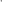 Zarząd w składzie Starosta, Wicestarosta rozpatrzył pismo Wojewody Wielkopolskiego 
nr FB-I.3111.345.2021.2 i zwiększył plan dotacji  w dziale 851 o kwotę 311 000 zł. 
Powyższe środki, pochodzące z rezerwy celowej (część 83, poz. 64) przeznaczone są na sfinansowanie niedoboru środków na składki na ubezpieczenie zdrowotne oraz świadczenia dla osób nieobjętych obowiązkiem ubezpieczenia zdrowotnego, Pismo stanowi załącznik nr 4 do protokołu.Ad. pkt. 8Starosta przedłożyła do rozpatrzenia pismo Domu Pomocy Społecznej w Kotlinie 
nr DK.311.49.2021.KB w sprawie zmian w planie finansowym na 2021 r. Pismo stanowi załącznik nr 5 do protokołu.Dyrektor Domu Pomocy Społecznej im. Marii Kaczyńskiej w związku z otrzymanym pismem Wojewody Wielkopolskiego Nr FB-l.3111.315.2021.7 z dnia 30.09.2021 r. dotyczącym zwiększenia planu dotacji celowej na rok 2021 w dz. 852, rozdz. 85202 par. 2130 0 kwotę 12.863,18zł. (zwiększenie w związku z korektą planu pod kątem wykorzystania miejsc na starych zasadach) zwrócił się z prośbą o dokonanie zmian w planie wg paragrafów i kwot.Zarząd jednogłośnie w składzie Starosta, Wicestarosta wyraził zgodę na zmiany.Ad. pkt. 9Starosta przedłożyła do rozpatrzenia pismo Powiatowego Urzędu Pracy w Jarocinie 
nr OR-I.0712.13.2021 w sprawie zmiany maksymalnego poziomu wynagrodzenia. 
Pismo stanowi załącznik nr 6 do protokołu.Zarząd jednogłośnie w składzie Starosta, Wicestarosta podjął decyzję o rozpatrzeniu zarządzenia na następnym posiedzeniu Zarządu.Ad. pkt. 10Starosta przedłożyła do rozpatrzenia pismo Powiatowego Urzędu Pracy w Jarocinie 
nr FK.0320.53.2021 w sprawie zmian w planie finansowym na 2021 r. Pismo stanowi załącznik nr 7 do protokołu.Z uwagi na powstałe oszczędności na 5 4360 — zakup usług telekomunikacyjnych, które również są finansowane z FI) oraz na 5 4710 — wpłaty na PPK przez podmiot zatrudniający, Powiatowy Urząd Pracy w Jarocinie prosi o zmniejszenie planu łącznie o kwotę 14 554 zł (według powyższej tabeli). Uzyskane oszczędności, 1 700 zł nasza jednostka chciałaby przeznaczyć na zakup herbaty dla pracowników oraz 12 854 zł na zakup regału do archiwum, który jest potrzebny do przechowywania dokumentów związanych z obsługą rejestracji oświadczeń o powierzeniu pracy cudzoziemcom.Zarząd jednogłośnie w składzie Starosta, Wicestarosta wyraził zgodę na zmiany.Ad. pkt. 11Starosta przedłożyła do rozpatrzenia pismo Powiatowego Centrum Pomocy Rodzinie w Jarocinie nr FN.3011.20.2021.BK w sprawie zmian w planie finansowym na 2021 r.
Pismo stanowi załącznik nr 8 do protokołu.W związku z pismem Wojewody Wielkopolskiego FB-I.3111.322.2021.2 z dnia 06.10.2021                       w sprawie zwiększenia dotacji celowej na realizację zadań z zakresu administracji rządowej pochodzącej z rezerwy celowej (cz.83,poz. 38)- przeznaczone na finansowanie działalności zespołów do spraw orzekania niepełnosprawności, o których mowa w art.6 ust.1 ustawy z dnia 27 sierpnia 1997r. o rehabilitacji zawodowej i społecznej oraz zatrudnianiu osób niepełnosprawnych, a także na zadania określone w art.6ca ust.1 tej ustawy, realizowane przez powiatowe zespoły do spraw orzekania o niepełnosprawności, o których mowa w art.6 ust.1 pkt. ww. ustawy, zwracają się z prośbą o dokonanie zmian w palnie finansowym po stronie wydatków w kwocie 26 520 zł.Zarząd jednogłośnie w składzie Starosta, Wicestarosta wyraził zgodę na zmiany.Ad. pkt. 12Starosta przedłożyła do rozpatrzenia pismo Powiatowego Centrum Pomocy Rodzinie 
w Jarocinie nr FN.3011.21.2021.BK w sprawie zmian w planie finansowym na 2021 r. Pismo stanowi załącznik nr 9 do protokołu.PCPR zwrócił się o dokonanie zmian w planie finansowym po stronie wydatków w związku 
z pismem Wojewody Wielkopolskiego FB-I.3111.292.2021.3 z dnia 06.10.2021  w sprawie zwiększenia dotacji celowej na rok 2021 o kwotę 8 614,71. Środki pochodzą z rezerwy celowej (cz.83,poz.39) przeznaczonej na realizację dodatku w wysokości świadczenia wychowawczego i dodatku do zryczałtowanej kwoty, o których mowa w ustawie o wspieraniu rodziny i systemie pieczy zastępczej. W rozdziale 85510 §3110 na wypłatę dodatku w wysokości świadczenia wychowawczego o kwotę 8 528,71 zł oraz §4210 o kwotę 86,00 zł na zakupy bieżące 
tj.1% na obsługę od kwoty 8 614,71 zł.                    Zarząd jednogłośnie w składzie Starosta, Wicestarosta wyraził zgodę na zmiany.Ad. pkt. 13Starosta przedłożyła do rozpatrzenia wniosek Muzeum Regionalnego w Jarocinie 
nr MR.313.16.2021 w sprawie zwiększenia kwoty subwencji oświatowej. Pismo stanowi załącznik nr 10 do protokołu.Muzeum zwróciło się z prośbą o wypłacenie pełnej kwoty subwencji oświatowej dla Niepublicznego Schroniska Młodzieżowego — Pałac Radolińskich. W tej chwili Muzeum Regionalne otrzymuje 75% środków przekazywanych na ten cel z Ministerstwa Edukacji 
i Szkolnictwa Wyższego.Starosta poinformowała, że wysokość dotacji wynosi 75%, ponieważ 25% jest przeznaczone dla Wydziału Oświaty i Spraw Społecznych, który zajmuje się prowadzeniem całej dokumentacji związanej ze schroniskami.Zarząd jednogłośnie w składzie Starosta, Wicestarosta nie wyraził zgody na wniosek.Ad. pkt. 14Zarząd jednogłośnie w składzie Starosta, Wicestarosta rozpatrzył pismo Zespołu Szkół Ponadpodstawowych nr 1 w Jarocinie nr ZSP1-413.12.2021 i wyraził zgodę 
na indywidualne nauczanie dla uczennicy klasy drugiej Technikum nr 1 w roku szkolnym 2021/2022, w ilości 16 godzin tygodniowo. Pismo stanowi załącznik nr 11 do protokołu.Ad. pkt. 15Starosta przedłożyła do rozpatrzenia pismo Referatu Organizacyjnego, Zamówień Publicznych i Inwestycji nr A-ZPI.3026.1.25.2021.FK w sprawie zmian w planie finansowym na 2021 r. Pismo stanowi załącznik nr 12 do protokołu.Wprowadzenie zmian wynika z faktu, że w przetargu nieograniczonym na realizację zadania pt.: „Utworzenie Domu dla matek z małoletnimi dziećmi i kobiet w ciąży” wpłynęła jedna oferta, na kwotę 1 239 167,99 zł, w której kwota na majątkowe wynosi 136 306,68 zł brutto.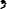 Zarząd jednogłośnie w składzie Starosta, Wicestarosta wyraził zgodę na zmiany.Ad. pkt. 16Starosta przedłożyła do rozpatrzenia pismo Referatu Organizacyjnego, Zamówień Publicznych i Inwestycji nr A-OZPI.3026.18.1.2021 w sprawie zmian w planie finansowym na 2021 r. Pismo stanowi załącznik nr 13 do protokołu.Rozdział: 75515 — zadania własne9_43QQ zmniejszenie planu w w/w paragrafie o kwotę 170,00 zł dokonuje się z powodu mniejszego zapotrzebowania na usługi w Il półroczu 2021r.5 4360 zwiększenie planu w w/w paragrafie o kwotę 170,00 zł dokonuje się z powodu konieczności pokrycia kosztów organizacyjno - technicznych zadania z par. usługi telekomunikacyjne — opłata za abonament internetowy.Zarząd jednogłośnie w składzie Starosta, Wicestarosta wyraził zgodę na zmiany.Ad. pkt. 17Zarząd jednogłośnie w składzie Starosta, Wicestarosta rozpatrzył pismo Referatu Organizacyjnego, Zamówień Publicznych i Inwestycji nr A-OZPI.3026.27.2021 w sprawie zmian w planie finansowym na 2021 r. Pismo stanowi załącznik nr 14 do protokołu.Referat zwrócił się o zmiany w planie finansowym na 2021 r. pomiędzy paragrafami. Zarząd jednogłośnie w składzie Starosta, Wicestarosta wyraził zgodę na zmiany.Ad. pkt. 18Zarząd jednogłośnie w składzie Starosta, Wicestarosta rozpatrzył pismo Wydziału Oświaty 
i Spraw Społecznych nr O.3026.49.2021 w sprawie zmian w planie finansowym na 2021 r. Pismo stanowi załącznik nr 15 do protokołu.Zmiany dotyczą zwiększenia środków finansowych z przeznaczeniem na dofinansowanie koncertu Orkiestry „Leopoldium”, który odbędzie się 29 października 2021r. w Kościele oo. Franciszkanów w Jarocinie.Zarząd jednogłośnie w składzie Starosta, Wicestarosta wyraził zgodę na zmiany.Ad. pkt. 19Starosta przedłożyła do rozpatrzenia pismo Wydziału Oświaty i Spraw Społecznych 
nr O.3026.50.2021 w sprawie zmian w planie finansowym na 2021 r. Pismo stanowi załącznik nr 16 do protokołu.Zmiany dotyczą udzielenia pomocy finansowej Powiatowi Jarocińskiemu przez Gminę Jarocin na prowadzenie Ośrodka Interwencji Kryzysowej przy Powiatowym Centrum Pomocy Rodzinie w Jarocinie.Zarząd jednogłośnie w składzie Starosta, Wicestarosta wyraził zgodę na zmiany.Ad. pkt. 20Starosta przedłożyła do rozpatrzenia pismo Wydziału Oświaty i Spraw Społecznych 
nr O.4040.8.2021 w sprawie wniosku Stowarzyszenia Nasze Wyszki. Pismo stanowi załącznik nr 17 do protokołu.Stowarzyszenia Nasze Wyszki zwróciło się w sprawie dofinansowania pomocy przy renowacji kapliczki Matki Bożej. Zarząd jednogłośnie w składzie Starosta, Wicestarosta nie wyraził zgody na wniosek.Ad. pkt. 21Zarząd jednogłośnie w składzie Starosta, Wicestarosta rozpatrzył pismo Wydziału Oświaty i Spraw Społecznych nr O.510.1.2021 i przekazał do konsultacji projekt uchwały Rady Powiatu Jarocińskiego w sprawie przyjęcia programu współpracy z organizacjami pozarządowymi oraz podmiotami wymienionymi w art. 3 ust. 3 ustawy o działalności pożytku publicznego i o wolontariacie na 2022 rok. Pismo stanowi załącznik nr 18 do protokołu.Ad. pkt. 22Zarząd jednogłośnie w składzie Starosta, Wicestarosta rozpatrzył pismo Wydziału Oświaty i Spraw Społecznych nr O.510.2.2021 i przekazał do konsultacji projekt uchwały Rady Powiatu Jarocińskiego w sprawie określenia zasad udzielania dotacji na prace konserwatorskie restauratorskie lub roboty budowlane przy zabytkach wpisanych do rejestru zabytków. Pismo stanowi załącznik nr 19 do protokołu.Ad. pkt. 23Starosta przedłożyła do rozpatrzenia wniosek Spółki "Szpital Powiatowy w Jarocinie" 
nr SZP/P/148/2021 o uruchomienie pożyczki. Pismo stanowi załącznik nr 20 do protokołu.W związku z koniecznością regulowania zobowiązań wymagalnych Spółki, ponownie zwrócili się z prośbą o uruchomienie pożyczki w kwocie 1.800.000,00 zł. Wg stanu księgowań na dzień dzisiejszy ww. kwota pozwoli na spłatę zobowiązań wymagalnych do połowy bądź końca czerwca 2021. Zobowiązania wymagalne utrudniają bieżące funkcjonowanie Spółki. Masowo do Spółki wpływają sądowe i przedsądowe wezwania do zapłaty, nakazy płatnicze. W ostatnim czasie otrzymano zajęcia komornicze.Zarząd jednogłośnie w składzie Starosta, Wicestarosta podjął decyzję o uruchomieni pożyczki w kwocie 1.800.000,00 zł w miesiącu październiku br. Ad. pkt. 24Starosta przedłożyła do rozpatrzenia informację Dyrektora Domu Wsparcia Dziecka 
i Rodziny "Domostwo" w Górze dotycząca działań związanych z przekształceniem placówki. Pismo stanowi załącznik nr 21 do protokołu. Informacja Dyrektora dotycząca działań związanych z przekształceniem placówki:W dniu 06.10.2021r po rozmowie z Panią Inspektor Agnieszką Adamczak z Urzędu Wojewódzkiego w Poznaniu na temat stanu przygotowań i podjętych do tej pory czynności odnośnie przekształceń placówki. Ustaliłem z Panią Inspektor, zgodnie z jej sugestią następujące działania: Na początku listopada trzeba złożyć trzy wnioski do Urzędu Wojewódzkiego:        L Wniosek o wyrażenie zgody na funkcjonowanie od 01.01.2022r w jednym budynku dwóch placówek          II. Wniosek o zmniejszenie liczby miejsc w Domu Wsparcia Dziecka i Rodziny „Domostwo” w Górze z 30 na 14.        III. Wniosek o utworzenie nowej placówki – Dom Dziecka nr 2 w Górze przy ulicy Dworcowej 2.Ponadto ażeby uzyskać zgodę Wojewody Wielkopolskiego trzeba spełnić warunki określone 
w Ustawie o wspieraniu rodziny i systemie pieczy zastępczej , w artykule  106, ust.3, ust.4.W chwili obecnej mamy wymagane dokumenty bądź projekty dokumentów, o których mowa w art. 106 niezbędne do złożenia wniosków, za wyjątkiem Wypisu i wyrysu z miejscowego planu zagospodarowania przestrzennego. Przyczyną braku tego dokumentu jest krótki termin jego ważności, dlatego z wnioskiem o jego wydanie wystąpimy w dniu 20.10.2021r.- Wszystkie trzy wnioski ,o których jest mowa na początku pisma przedstawimy Pani Staroście do wglądu i podpisu w przyszłym tygodniu.Zarząd wystosuje do Pana Dyrektora pismo przypominające:- o obowiązkach informacyjnych dotyczących pracowników zatrudnionych w Domu Wsparcia Dziecka i Rodziny „ Domostwo” w Górze oraz o terminach wynikających z  art. 231  ustawy z dnia 26 czerwca 1974 r. Kodeks pracy,- o wystąpieniu do Zarządu Powiatu z projektem Uchwały Rady Powiatu o udzielenie bonifikaty w opłacie za trwały zarząd. Uchwała ta musi być podjęta przed wydaniem decyzji o trwałym zarządzie. Decyzja ta powinna być wydana do 29.10.2021r. lub termin ten zostanie przedłużony na wniosek Domu Dziecka – jeśli będzie konieczność,- uszczegółowieniu wniosków o ustanowienie trwałego zarządu oraz o ustalenie opłaty za trwały zarząd dla dwóch nowotworzonych Domów Dziecka poprzez wskazanie terminu obowiązywania działalności i opłaty (01.01.2022r.),- W przypadku pozytywnego rozpatrzenia przez Wojewodę Wielkopolskiego wniosków o utworzenie dwóch placówek przypominamy o konieczności przeprowadzenia inwentaryzacji na dzień poprzedzający utworzenie nowych jednostek oraz przedłożenie planów finansowych odrębnie dla Domu Dziecka Nr 1 i Domu Dziecka Nr 2.Ad. pkt. 25Starosta przedłożyła do rozpatrzenia projekt uchwały Zarządu Powiatu Jarocińskiego 
w sprawie wyrażenia zgody trwałemu zarządcy na zawarcie umowy najmu sali lekcyjnej położonej przy ul. Franciszkańskiej 2 w Jarocinie. Pismo stanowi załącznik nr 22 do protokołu.Zarząd jednogłośnie w składzie Starosta, Wicestarosta podjął uchwałę.Ad. pkt. 26Starosta przedłożyła do rozpatrzenia projekt uchwały Zarządu Powiatu Jarocińskiego 
w sprawie wyrażenia zgody trwałemu zarządcy na zawarcie umowy najmu sali sportowej w budynku położonym przy ul. Franciszkańskiej 2 w Jarocinie. Pismo stanowi załącznik 
nr 23 do protokołu.Zarząd jednogłośnie w składzie Starosta, Wicestarosta podjął uchwałę.Ad. pkt. 27Starosta przedłożyła do rozpatrzenia projekt uchwały Zarządu Powiatu Jarocińskiego 
w sprawie wyrażenia zgody trwałemu zarządcy na zawarcie umowy najmu sali sportowej w budynku położonym przy ul. Franciszkańskiej 2 w Jarocinie. Pismo stanowi załącznik 
nr 24 do protokołu.Zarząd jednogłośnie w składzie Starosta, Wicestarosta podjął uchwałę.Ad. pkt. 28Starosta przedłożyła do rozpatrzenia projekt uchwały Zarządu Powiatu Jarocińskiego 
w sprawie wyrażenia zgody trwałemu zarządcy na zawarcie umowy najmu sali sportowej w budynku położonym przy ul. Franciszkańskiej 2 w Jarocinie. (Matuszczak). 
Pismo stanowi załącznik nr 25 do protokołu.Zarząd jednogłośnie w składzie Starosta, Wicestarosta podjął uchwałę.Ad. pkt. 29Starosta przedłożyła do rozpatrzenia projekt uchwały Zarządu Powiatu Jarocińskiego 
w sprawie wyrażenia zgody trwałemu zarządcy na zawarcie umowy użyczenia sal lekcyjnych w budynku położonym przy ul. Szubianki 21 w Jarocinie. Pismo stanowi załącznik nr 26 do protokołu.Zarząd jednogłośnie w składzie Starosta, Wicestarosta podjął uchwałę.Ad. pkt. 30Starosta przedłożyła do rozpatrzenia projekt uchwały Zarządu Powiatu Jarocińskiego 
w sprawie wyrażenia zgody trwałemu zarządcy na zawarcie umowy użyczenia sal lekcyjnych w budynku położonym przy ul. Szubianki 21 w Jarocinie. (Masłowska) 
Pismo stanowi załącznik nr 27 do protokołu.Zarząd jednogłośnie w składzie Starosta, Wicestarosta podjął uchwałę.Ad. pkt. 31Starosta przedłożyła do rozpatrzenia projekt uchwały Zarządu Powiatu Jarocińskiego zmieniającego uchwałę w sprawie uchwalenia budżetu Powiatu Jarocińskiego na 2021 rok. Pismo stanowi załącznik nr 28 do protokołu.Zarząd jednogłośnie w składzie Starosta, Wicestarosta podjął uchwałę.Ad.pkt.32Sprawy pozostałe.Starosta z uwagi na wyczerpanie porządku obrad zakończyła posiedzenie Zarządu 
i podziękował wszystkim za przybycie.Protokołowała Agnieszka PrzymusińskaCzłonkowie ZarząduL. Czechak - 	    Przew. Zarządu…………………...K. Szymkowiak - Członek Zarządu…………………M. Stolecki  – 	    Członek Zarządu…………………. 